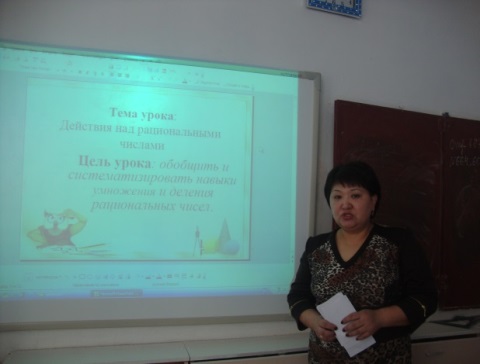 г.Семей, ВКОКГУ «СОШ №32»учитель математики Сабырбаева Айнагуль ЖаслановнаТема урока: «Действия над рациональными числами»Тип урока: комбинированный.Цель урока:Образовательная: отработка навыков умножения и деления рациональных чисел.Развивающая: развитие математической культуры речи учащихся, алгоритмического мышления, активизация познавательного интереса к предмету.Воспитательная:  воспитание трудолюбия, логического мышления, умения слушать друг друга при ответах.Форма проведения: фронтальная, индивидуальная.Ход урока:Организационный момент (проверка подготовленности к уроку)Проверка домашнего задания (консультанты докладывают о выполнении домашнего задания)Повторение пройденного материала (устно)Сформулировать правило умножения двух чисел с разными знакамиСформулировать правило умножения двух чисел с одинаковыми знакамиВ каком случае произведение нескольких  чисел равно нулю?В каком случае произведение равно заданному числу?В каком случае произведение будет положительным?В каком случае произведение будет отрицательным?Сформулировать правило деления двух чисел с разными знакамиСформулировать правило деления двух чисел с одинаковыми знакамиСформулировать правило сложения чисел с разными знакамиСформулировать правило сложения двух отрицательных чиселСформулировать правило вычитанияСформулировать правило знаковУстный счет-10/(-5)       0/(-2)                   24/(-3)                                        -3*(-18)27*(-2)       -2*(-15)              -0,8*6                                     -99*0,1(-3)3             9*(-7)                -42/3                                       -30*(-2)72/(-3)          -15*4                 -27*0                                       2*(-35)45/(-15)         -5/0                   -3*1,6                                    (-5)2 Работа с учебником.   Страница  - 167     № 664    №665                                                                                                         -8*(-4)-15                                                                                3,9/(-1,3)+617+(-8)*(-3)                                                                             9+5,6*(-0,5)9*(-2)-7                                                                                    4,3+8/(-1,6)Работа в группах.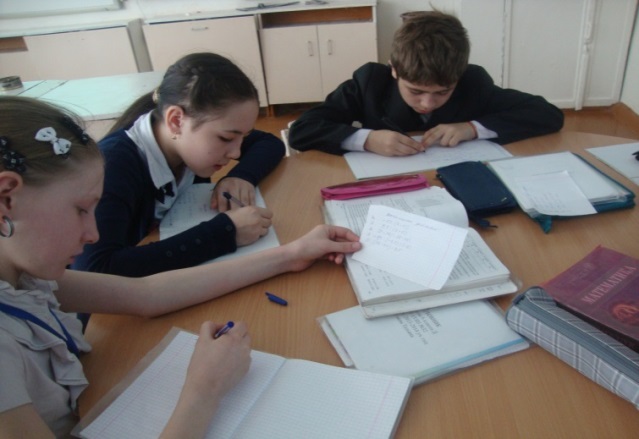 Выполните действия:-6,3*(7-11)                                           9,9*(3-5)(9-17)/(8-12)-60*(-0,3)/(-9)(32-40)-3,5Решите уравнения: 9-8х+5х=18-8,9*(-х)=11,577)     физкултьминутка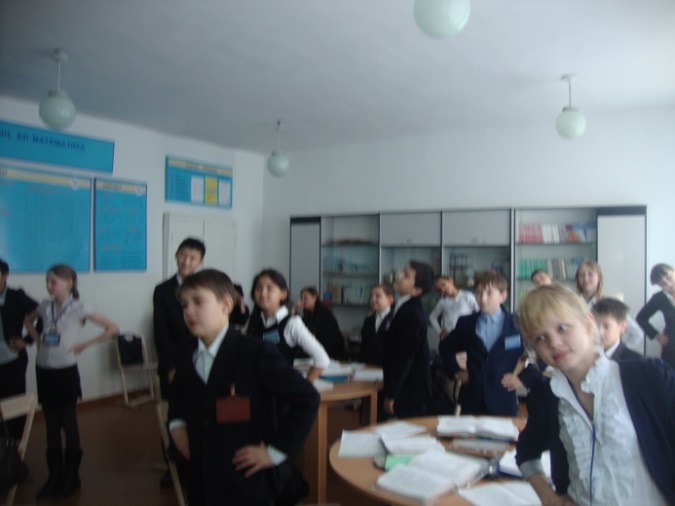 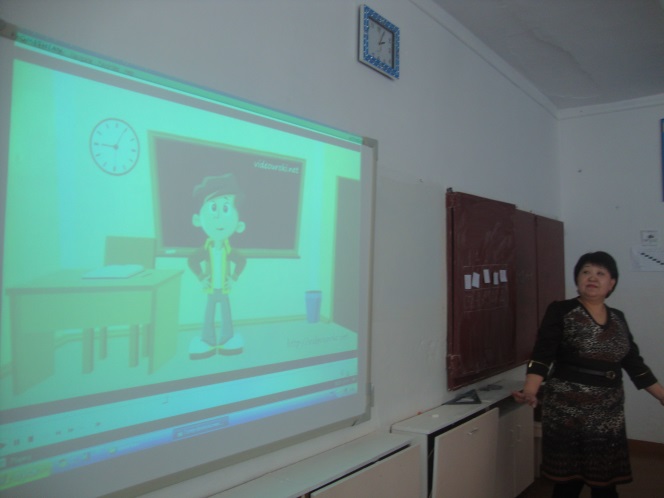 8)  устно: 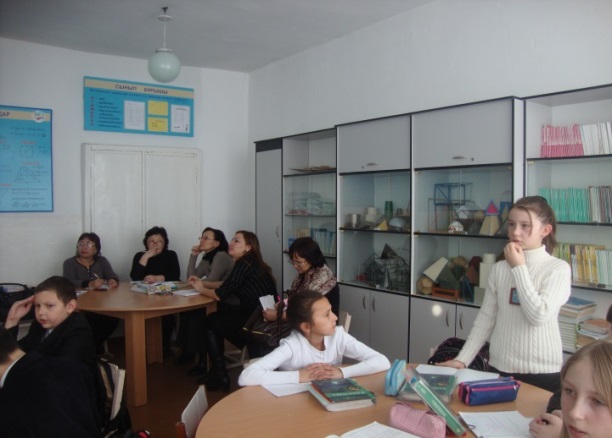 Какой знак произведения?-15*1,677*(-8,9)-3*(-0,6) -98*0,8-2,6*(-5,9)Выполните умножение: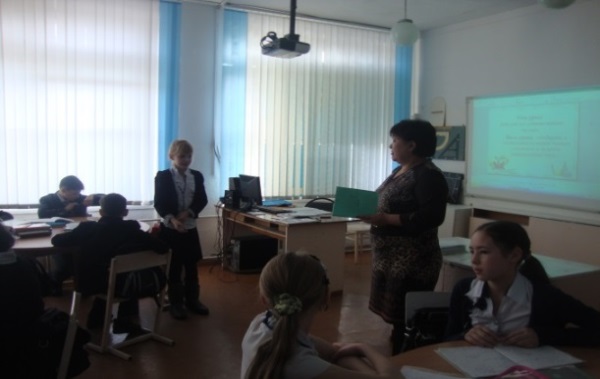 (-3)*8                                                                   12*(-2)(-5)*6(-4)*(-5)(-142)*(-1)(-209)*09) Решите уравнения № 675 (1)-12,7*(х-3,5)=0Дом. задание: §13-17 повторить, решить №664, 665 .